MATRIKS PROGRAM KKN-PPL INDIVIDU UNY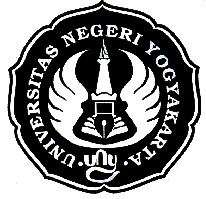 TAHUN 2013NOMOR LOKASI			   :									NAMA MAHASISWA   : EVAN BASTIANNAMA SEKOLAH/LEMBAGA	   : SMP NEGERI 3 KALASAN					NO. MAHASISWA	     : 10208241023ALAMAT SEKOLAH/LEMBAGA	   : SIDOKERTO, PURWOMARTANI, KALASAN			FAK/JUR/PRODI	     : FBS/SENI MUSIK/P.SENI MUSIK													                                            Kalasan,   September 2013Kepala Sekolah	/ Pimpinan Lembaga		                          Dosen Pembimbing lapangan, 					         	Mahasiswa,           Moh. Tarom, S. Pd.	                                                           Drs Sritanto, M. Pd.					          Evan Bastian               NIP : 19620610 198412 1 006			                         NIP. 19580704 198803 2 001				                  NIM. 10208241023NoProgram/Kegiatan PPLJumlah Jam per MingguJumlah Jam per MingguJumlah Jam per MingguJumlah Jam per MingguJumlah Jam per MingguJumlah Jam per MingguJumlah Jam per MingguJumlah Jam per MingguJumlah Jam per MingguJumlah Jam per MingguJumlah Jam per MingguJumlah Jam per MingguJumlah Jam per MingguJumlah Jam per MingguJumlah Jam per MingguJumlah Jam per MingguJumlah JamNoProgram/Kegiatan PPLFEBJULIJULIJULIJULIJULIAGUSTUSAGUSTUSAGUSTUSAGUSTUSAGUSTUSSEPTEMBERSEPTEMBERSEPTEMBERSEPTEMBERSEPTEMBERNoProgram/Kegiatan PPLFEBIIIIIIIVVIIIIIIIVVIIIIIIIVV#Observasi PPL individu104101.Konsultasi pelaksanaan PPL22152.Pembuatan Rencana Pelaksanaan PembelajaranPersiapan1438Pelaksanaan35365325Evaluasi dan tindak lanjut111111174.Pembuatan media pembelajaran Seni Musik  kelas VIIPersiapan322322216Pelaksanaan788885246Evaluasi dan tindak lanjut111145.Praktik mengajar VII APersiapan11222210Pelaksanaan52555224Evaluasi dan tindak lanjut1111266.Praktik mengajar VII BPersiapan111115Pelaksanaan545519Evaluasi dan tindak lanjut112267.Praktik mengajar VII CPersiapan11114Pelaksanaan5255320Evaluasi dan tindak lanjut1128.Praktik penilaian unjuk kerja siswaPersiapan11114Pelaksanaan5355220Evaluasi dan tindak lanjut11139.Membuat instrument soal evaluasia. Persiapan0,50,520,53,5b. Pelaksanaan1,511418,5c. Evaluasi dan tindak lanjut121410.Mengoreksi Lembar Kerja Siswaa. Persiapan0,50,51b. Pelaksanaan0,51,53c. Evaluasi dan tindak lanjut11.Pembuatan Laporan PPL Individua. Persiapan1236b. Pelaksanaan41216c. Evaluasi dan tindak lanjut33JUMLAH JAMJUMLAH JAM289